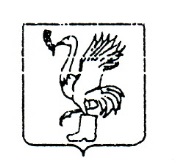 АДМИНИСТРАЦИЯ ТАЛДОМСКОГО МУНИЦИПАЛЬНОГО РАЙОНАМОСКОВСКОЙ ОБЛАСТИ
КОМИТЕТ ПО ИМУЩЕСТВУ И ЗЕМЕЛЬНЫМ ОТНОШЕНИЯМ
       Телефон: 3-33-27                                       . Талдом, пл. К. Маркса, 12________________№___________							В редакцию газеты «Заря»Комитет по имуществу и земельным отношениям Администрации Талдомского муниципального района Московской области (далее – Администрация), в соответствии с требованиями Земельного кодекса Российской Федерации, информирует о предоставлении в аренду, сроком на 9 (девять) лет, земельных участков: -площадью 1500 кв.м. на землях населенных пунктов, вид разрешенного использования – для ведения личного подсобного хозяйства, расположенного в границах Талдомского муниципального района, с местоположением: Московская область, Талдомский район, с. Новоникольское, ул. Западная, в кадастровом квартале 50:01:0050124;-площадью 2101 кв.м. на землях населенных пунктов, вид разрешенного использования – для индивидуального жилищного строительства, расположенного в границах Талдомского муниципального района, с местоположением: Московская область, Талдомский район, д.Марьино, в кадастровом квартале 50:01:0060616;-площадью 2176 кв.м. на землях населенных пунктов, вид разрешенного использования – для индивидуального жилищного строительства, расположенного в границах Талдомского муниципального района, с местоположением: Московская область, Талдомский район, д. Марьино, в кадастровом квартале 50:01:0060616;-площадью 2079 кв.м. на землях населенных пунктов, вид разрешенного использования – для индивидуального жилищного строительства, расположенного в границах Талдомского муниципального района, с местоположением: Московская область, Талдомский район, д. Марьино в кадастровом квартале 50:01:0060616;-площадью 2096 кв.м. на землях населенных пунктах, вид разрешенного использования – для ведения личного подсобного хозяйства, расположенного в границах Талдомского муниципального района, с местоположением: Московская область, Талдомский район, д. Бельское,  с кадастровым номером 50:01:0060593:535.площадью 1500 кв.м. на землях населенных пунктах, вид разрешенного использования – ведение садоводство, расположенного в границах Талдомского муниципального района, с местоположением: Московская область, Талдомский район, д. Тарусово,  в кадастровом квартале 50:01:0050117.             Заявления о намерении участвовать в аукционе по продаже права на заключение договора аренды вышеуказанного земельного участка принимаются в течение 30 дней с даты настоящей публикации, по адресу: Московская область, город Талдом, пл. Карла Маркса, д. 12.Заявления могут подаваться в Администрацию следующими способами:- посредством личного обращения заявителя в Администрацию по адресу: Московская область, город Талдом, пл. Карла Маркса, д. 12.- посредством почтового отправления по адресу: Московская область, город Талдом, пл. Карла Маркса, д. 12.- посредством технических средств на электронный адрес Администрации taldom-rayon@mail.ru. в порядке, установленном действующим законодательством.- МКУ «Талдомский МФЦ».Со схемами расположения земельных участков можно ознакомиться в Комитете по имуществу и земельным отношениям Администрации Талдомского муниципального района Московской области по адресу: Московская область, город Талдом, пл. Карла Маркса, д. 12, каб. 3. Время приема вторник, четверг с 09.00-17.00 (перерыв на обед с 12.30 до 14.00).При наличии более одного заявления на земельный участок, будут проведены торги по продаже права на заключение договора аренды земельного участка.Дополнительную информацию можно получить по адресу: Московская область, город Талдом, пл. Карла Маркса, д. 12. каб. 3, тел. 8 49620 3-33-27 доб. 210.Председатель Комитета по имуществу и земельным отношениям 							Н.Н. НикитухинИсп. Кудбеева А.Ш..8(49620)3-33-27 доб. 212